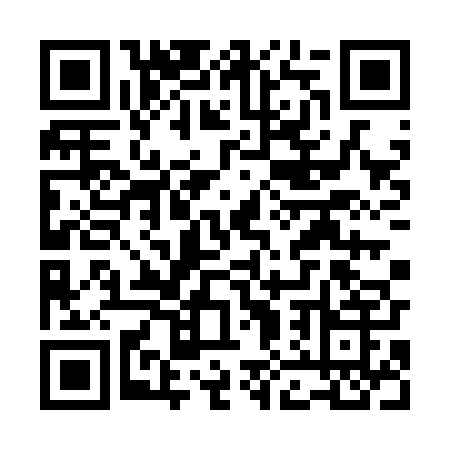 Ramadan times for Grzybowo Wielkie, PolandMon 11 Mar 2024 - Wed 10 Apr 2024High Latitude Method: Angle Based RulePrayer Calculation Method: Muslim World LeagueAsar Calculation Method: HanafiPrayer times provided by https://www.salahtimes.comDateDayFajrSuhurSunriseDhuhrAsrIftarMaghribIsha11Mon4:054:056:0111:483:385:365:367:2512Tue4:034:035:5911:483:405:375:377:2713Wed4:004:005:5711:473:415:395:397:2914Thu3:573:575:5411:473:435:415:417:3115Fri3:553:555:5211:473:445:435:437:3316Sat3:523:525:4911:473:465:455:457:3517Sun3:493:495:4711:463:475:475:477:3718Mon3:473:475:4511:463:495:485:487:3919Tue3:443:445:4211:463:505:505:507:4120Wed3:413:415:4011:453:515:525:527:4321Thu3:393:395:3711:453:535:545:547:4622Fri3:363:365:3511:453:545:565:567:4823Sat3:333:335:3311:443:565:575:577:5024Sun3:303:305:3011:443:575:595:597:5225Mon3:273:275:2811:443:596:016:017:5426Tue3:243:245:2511:444:006:036:037:5727Wed3:213:215:2311:434:016:056:057:5928Thu3:183:185:2011:434:036:066:068:0129Fri3:163:165:1811:434:046:086:088:0330Sat3:133:135:1611:424:056:106:108:0631Sun4:104:106:1312:425:077:127:129:081Mon4:074:076:1112:425:087:147:149:102Tue4:034:036:0912:415:097:157:159:133Wed4:004:006:0612:415:117:177:179:154Thu3:573:576:0412:415:127:197:199:185Fri3:543:546:0112:415:137:217:219:206Sat3:513:515:5912:405:157:237:239:237Sun3:483:485:5712:405:167:247:249:258Mon3:453:455:5412:405:177:267:269:289Tue3:413:415:5212:395:187:287:289:3010Wed3:383:385:5012:395:207:307:309:33